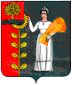 ПОСТАНОВЛЕНИЕАдминистрации сельского поселения Новочеркутинский сельсоветДобринского муниципального района Липецкой областиРоссийской Федерации25.02.2021г                              с.Новочеркутино                                  № 12 О мерах по обеспечению безопасности  людей на водных объектах  в весенний период 2021 годаВ целях обеспечения безопасности людей, охраны их жизни и здоровья на водных объектах в период ледостава, руководствуясь Федеральным законом № 131-ФЗ от 06.10.2003 г. "Об общих принципах организации местного самоуправления в Российской Федерации", Постановлением Липецкого областного Совета депутатов от 21.06.2007 г. № 305-пс "О Правилах охраны жизни людей на водных объектах Липецкой области", Уставом сельского поселения Новочеркутинский сельсовет, администрация сельского поселения Новочеркутинский сельсоветПОСТАНОВЛЯЕТ:1. Утвердить план мероприятий по обеспечению безопасности на водных объектах в весенний период 2021 года (приложение 1).2. Провести заседание комиссии по предупреждению и ликвидации чрезвычайных ситуаций и обеспечению пожарной безопасности, по вопросу обеспечения безопасности людей на водных объектах, охране их жизни и здоровья в весенний период 2021 года.2.1.Разместить аншлаги с информацией о запрете выхода в опасных местах людей на лед.2.2.Регулярно проводить уточнение мест массового пребывания любителей для подледного лова рыбы на водоемах и состояния ледового покрова.3. Запретить повсеместно выход людей на лед водоемов, при условиях:- толщина льда - менее 10 см;- наличие слома припая льда (примерзший к берегу неподвижный лед), отрывов льда, отжимов льда от берега;- температура воздуха - выше 0 градусов, продолжительностью более 1 суток при критической (10 сантиметров) толщине льда;- при интенсивном таянии снега;- видимость - менее 500 метров;- наличие метели.4.Обнародовать настоящее постановление в сети интернет "Интернет" на сайте сельского поселения.5. Контроль за исполнением настоящего постановления возложить на главу администрации сельского поселения Новочеркутинский сельсовет Е.Е.Зюзину.Глава администрации сельского поселения Новочеркутинский сельсовет                                                                      Е.Е.ЗюзинаПриложение 1  к постановлению администрации сельского  поселения Новочеркутинский сельсовет  № 12 от 25.02.2021г.ПЛАН  мероприятий по обеспечению безопасности людей на водных объектах в весенний период 2021 годовN* п/пНаименование мероприятийДата выполненияОтветственные за выполнениеIРассмотреть на заседании комиссии по чрезвычайным ситуациям и пожарной безопасности вопрос " О мерах по обеспечению безопасности людей на водных объектах в весенний период 2021г."до 27.02.2020Председатель комиссии ГО и ЧС2Организовать в образовательных учреждениях сельского поселения мероприятия, в рамках месячника безопасности на водных объектах, проведение занятий и разъяснительную работу с учащимися об опасности выхода на тонкий лед и правилах поведения на льду.в период ледоставаДиректор ГДО МБОУ СШ с.Пушкино Яров В.В.3В рамках месячника безопасности на водных объектах изготовить и выставить в местах несанкционированных ледовых переходов (переправ) запрещающие аншлаги с информацией: "Проход (переезд) по льду запрещен", в местах массовой рыбной ловли - "Осторожно! Тонкий лед".до 1 мартаГлава администрации сельского поселения4Распространение памяток жителям по правилам поведения на льду и обеспечению безопасности на водных объектах в весенний периодв период ледоставаСпециалист по ГО и ЧС